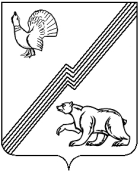 Ханты – Мансийский автономный округ – Югра (Тюменская область) Муниципальное образование – городской округ город Югорск Администрация города УПРАВЛЕНИЕ СОЦИАЛЬНОЙ ПОЛИТИКИ АДМИНИСТРАЦИИ ГОРОДА ЮГОРСКА ________________________________________________________________________________Приказ «_30_» _мая_ 2014 г.                                                                                                               № _85_г. ЮгорскОб утверждении результатовконтроля (выездной проверки) выполнения муниципального заданияВ целях соблюдения требований, установленных муниципальным заданием, установлением соответствия целевого использования субсидий, контроля за соответствием объема и качества оказываемых муниципальных услуг (работ), на основании приказа Управления от 28.01.2014 № 12Приказываю:Утвердить результаты проверки качества предоставляемой услуги организованной и осуществленной в соответствии с графиком проверок за выполнением муниципального задания на выполнение муниципальных услуг (работ) на 2014 год в отношении: - муниципального бюджетного образовательного учреждения дополнительного образования детей специализированную детско – юношескую спортивную школу олимпийского резерва «Смена» (приложение).Контроль за выполнением приказа оставляю за собой.Начальник Управления   социальной политики администрации города Югорска                                                                               В.М. Бурматов                                                                               Приложение к приказу УСП от 30.05.2014 № _85__АКТ по результатам контроля (выездной проверки) выполнения муниципального задания на оказание муниципальных услуг (выполнение муниципальных работ) На основании плана – графика за организацией контроля по выполнению муниципального задания на оказание муниципальных услуг (работ) в 2014 году, утвержденного приказом Управления социальной политики администрации города Югорска №12 от 28.01.2014Заместителем начальника Управления социальной политики администрации города Югорска по физической культуре и спорту – Дубровским Геннадием Петровичем;Начальником отдела по социально – экономическим программам Управления социальной политики администрации города Югорска – Самсоненко Оксаной Валерьевной;Начальником отдела по организационно – массовой и социальной работе Управления социальной политики администрации города Югорска – Рогачёвым Антоном Владимировичембыла проведена выездная проверка муниципального учреждения на предмет качества предоставляемой услуги в рамках выполнения муниципального задания на оказание муниципальных услуг (работ). Муниципальная услуга (работа):«Организации отдыха детей в каникулярное время».Учреждение, предоставляющее услугу:Муниципальное бюджетное образовательное учреждение дополнительного образования детей специализированная детско – юношеская спортивная школа олимпийского резерва «Смена».Дата проведения:19, 20 мая 2014г.Предмет проводимой проверки:Готовность учреждения к организации лагеря с дневным пребыванием детей в период летних каникул в 1,2 смены, в том числе:- организационное;- кадровое обеспечение;- нормативное обеспечение;- соблюдение санитарных норм и требований;- соответствие предоставляемой услуги показателям, установленным муниципальным заданием на оказание муниципальной услуги (работы).В результате проверки установлено:- соответствие плановых показателей показателям, установленным в муниципальном задании на оказание муниципальной услуги (работы);- обеспечение кадровым (педагогическим, медицинским) сопровождением, соответствующим установленным нормам, предъявляемым к организации лагеря с дневным пребыванием детей;- нормативные правовые акты, необходимые для предоставления муниципальной услуги (работы) соответствуют требованиям;- хорошая подготовка организационно - массового процесса, которая будет реализована в период работы лагеря с дневным пребыванием детей.Заместитель начальника Управления                                                                 Г.П. ДубровскийНачальник отдела по ОМиСР Управления                                                                А.В. РогачевНачальник отдела по СЭП Управления                                                              О.В. СамсоненкоИ.о. Директора МБОУ ДОД СДЮСШ ОР «Смена»                                         И.В. Гайнуллина